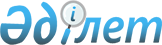 Об утверждении Правил рассмотрения вопросов, связанных с гражданством Республики Казахстан
					
			Утративший силу
			
			
		
					Указ Президента Республики Казахстан от 27 сентября 1996 г. N 3120. Утратил силу Указом Президента Республики Казахстан от 10 октября 2006 года N 198



      


Сноска. Указ Президента РК от 27 сентября 1996 г. N 3120 утратил силу Указом Президента РК от 10 октября 2006 года N 


 198 


.






 


<*>





      Сноска. В заголовок внесены изменения - Указом Президента РК от 7 ноября 2005 года N 


 1667 


 (вводится в действие со дня подписания).





 



      В целях определения порядка рассмотрения вопросов, связанных с гражданством Республики Казахстан, постановляю: 



      1. Утвердить Правила рассмотрения вопросов, связанных с гражданством Республики Казахстан (прилагается). 


<*>






      Сноска. В пункт 1 внесены изменения - Указом Президента РК от 2 августа 2004 г. 


 N 1410 


; от 7 ноября 2005 года N 


 1667 


 (вводится в действие со дня подписания).





      2. Правительству Республики Казахстан и иным государственным органам Республики Казахстан в двухмесячный срок привести в соответствие с настоящим Указом изданные ими нормативные правовые акты. 




      3. Признать утратившими силу: 



      постановление Президента Республики Казахстан от 28 февраля 1992 г. N 669 "Об утверждении Положения о порядке рассмотрения вопросов, связанных с гражданством Республики Казахстан"; 



      постановление Президента Республики Казахстан от 24 августа 1993 г. N 1326 "О внесении дополнений в Положение о порядке рассмотрения вопросов, связанных с гражданством Республики Казахстан, утвержденное постановлением Президента Республики Казахстан от 28 февраля 1992 г. N 669".




      4. Настоящий Указ вступает в силу со дня подписания.


     Президент




Республики Казахстан


                                         Утверждено



                                      Указом Президента



                                     Республики Казахстан



                                от 27 сентября 1996 г. N 3120

      


Сноска. По всему тексту приложения к Указу слово "Положение" заменено словом "Правила" - Указом Президента РК от 2 августа 2004 г. 


 N 1410 


;






      нумерация глав "I, II, III, IV, V, VI, VII, VIII, IX, X" заменена на "1, 2, 3, 4, 5, 6, 7, 8, 9, 10;






      по тексту слова "консульскими учреждениями", "консульские учреждения", "Консульские учреждения", "консульских учреждениях", "консульского учреждения" заменены словами "загранучреждениями", "загранучреждения", "Загранучреждения", "загранучреждениях", "загранучреждения"; 






      слова "Государственно-правовое управление", "Государственно-правовому управлению" заменены словами "Отдел по вопросам правоохранительной и судебной систем", "Отделу по вопросам правоохранительной и судебной систем" - Указом Президента РК от 7 ноября 2005 года N 


 1667 


 (вводится в действие со дня подписания).





                         Правила






              рассмотрения вопросов, связанных






            с гражданством Республики Казахстан 




<*>





      Сноска. В заголовок внесены изменения - Указом Президента РК от 7 ноября 2005 года N 


 1667 


 (вводится в действие со дня подписания).



      Настоящие Правила определяют порядок приема, оформления и рассмотрения ходатайств (заявлений) о приеме и восстановлении в гражданстве Республики Казахстан, а также о выходе и утрате гражданства Республики Казахстан в соответствии с 
 Конституцией 
 Республики Казахстан, 
 Законом 
 Республики Казахстан "О гражданстве Республики Казахстан" (далее - Закон) и заключенными Республикой Казахстан международными договорами. 


<*>






      Сноска. В преамбулу внесены изменения - Указом Президента РК от 7 ноября 2005 года N 


 1667 


 (вводится в действие со дня подписания).






                     


    1. Общие положения 






      1. Прием документов по вопросам гражданства осуществляется по месту жительства заявителя: для лиц, проживающих на территории Республики Казахстан департаментами внутренних дел областей, города Алматы, города Астаны, управлениями, отделами внутренних дел городов, районов и районов в городах (далее - органы внутренних дел); для лиц, проживающих за пределами Республики Казахстан, загранучреждениями Республики Казахстан (далее - загранучреждения). 



      В настоящих Правилах используются следующие понятия: 



      а) 

иное гражданство

 - гражданство другого государства; 



      б) 

иностранный гражданин

 - лицо, обладающее гражданством иностранного государства; 



      в) 

лицо без гражданства

 - лицо, не принадлежащее к гражданству Республики Казахстан и не имеющее доказательств принадлежности к гражданству другого государства; 



      г) 

несовершеннолетним

 считается лицо, не достигшее восемнадцатилетнего возраста на момент подачи ходатайства по вопросам, связанным с гражданством Республики Казахстан. При 



вступлении в брак до достижения восемнадцатилетнего возраста лицо в соответствии с пунктом 2 
 статьи 17 
 Гражданского кодекса Республики Казахстан считается совершеннолетним со времени вступления в брак; 



      д) 

недееспособным

 является лицо, признанное таковым в судебном порядке; 



      е) 

законным представителем

 является лицо, уполномоченное законом представлять интересы несовершеннолетних или недееспособных лиц в силу самого факта родительских (усыновительских) отношений или отношений опеки, существующих у них с недееспособным лицом. Полномочия законных представителей определяются законом; 



      ж) в соответствии со 
 статьей 1 
 Указа Президента Республики Казахстан, имеющего силу Закона, от 12 декабря 1995 г. "О государственных наградах Республики Казахстан" лицом, имеющим особые заслуги перед Республикой Казахстан, признается иностранный гражданин, а также лицо без гражданства, награжденные государственными наградами, почетными грамотами или удостоенные почетных званий Республики Казахстан либо бывшего Союза ССР в знак 



признания его заслуг перед республикой за плодотворную государственную, общественную, творческую деятельность, трудовые и ратные подвиги; 



      з) - 


исключен согласно 


 Указу 


 Президента Республики Казахстан от 11 февраля 2000 года N 335


. 


<*>






      Сноска. В пункт 1 внесены изменения - Указом Президента РК от 7 ноября 2005 года N 


 1667 


 (вводится в действие со дня подписания).






 


           2. Прием в гражданство Республики Казахстан 






      2. В гражданство Республики Казахстан могут быть приняты лица, постоянно проживающие на территории Республики Казахстан на законных основаниях не менее пяти лет либо состоящие в браке с гражданами Республики Казахстан не менее трех лет. На момент подачи ходатайства о приеме в гражданство Республики Казахстан срок проживания или нахождения в браке должен быть непрерывным.



      Независимо от срока проживания в гражданство Республики Казахстан могут быть приняты лица, указанные в абзаце втором подпункта 1) и подпункте 2) части первой статьи 16 Закона. 



      Срок проживания на территории Республики Казахстан исчисляется в соответствии со статьей 38 Закона. 


<*>






      Сноска. В пункт 2 внесены изменения - Указом Президента РК от 2 августа 2004 г. 


 N 1410 


 .






      3. Лица, постоянно проживающие в Республике Казахстан, подают заявление о приеме в гражданство Республики Казахстан на имя Президента Республики Казахстан и представляют его в органы внутренних дел по месту постоянного проживания. 



      К заявлению о приеме в гражданство Республики Казахстан прилагаются следующие документы: 



      - анкета-заявление по форме, утвержденной Министерством внутренних дел Республики Казахстан; 



      - автобиография в двух экземплярах; 



      - четыре фотографии; 



      - обязательство о соблюдении условий, предусмотренных статьей 1 Закона; 



      - справка с места работы или учебы в двух экземплярах; 



      - справка о наличии либо отсутствии судимостей; 



      - документ об уплате государственной пошлины или освобождении от ее уплаты; 



      - справка об отсутствии или прекращении гражданства другого государства, выданная компетентным органом соответствующего государства.



      Помимо перечисленных документов, лица, возвратившиеся для постоянного проживания в Республику Казахстан как на историческую Родину, представляют удостоверение оралмана, вид на жительство для иностранца и заявление об отказе от иностранного гражданства. 



      Если лицо, ходатайствующее о приеме в гражданство Республики Казахстан, в момент подачи заявления состоит в браке с гражданином Республики Казахстан, то им представляется нотариально удостоверенная копия свидетельства о заключении брака. 



      Кроме того, лица, предусмотренные пунктом 2 части первой 
 статьи 16 
 Закона, представляют документы, удостоверяющие степень родства с гражданами Республики Казахстан (свидетельство о рождении, свидетельство о браке и др.). 



  


    Сноска. Пункт 3 - с изменениями и дополнениями, внесенными 


 Указом 


 Президента Республики Казахстан от 11 февраля 2000 года N 335  ; от 2 августа 2004 г. 


 N 1410 


; от 7 ноября 2005 года N 


 1667 


 (вводится в действие со дня подписания).






      4. 


(Пункт 4 исключен - Указом Президента РК от 2 августа 2004 г. 


 N 1410 


 ) 






      5. Положение подпункта 7) части первой статьи 17 Закона не распространяется на лиц, указанных в абзаце втором подпункта 1) части первой статьи 16 Закона и обратившихся в органы внутренних дел с письменным обращением об отказе от иностранного гражданства. Информация о факте такого обращения в случае принятия обратившихся лиц в гражданство Республики Казахстан, а также их национальные паспорта направляются в иностранное государство по принадлежности. Эта норма не применяется и в случаях, когда законодательство государства, чьим гражданином является лицо, предусматривает автоматическую утрату гражданства при добровольном приобретении им другого гражданства.      




      Сноска. Пункт 5 - в новой редакции согласно 


 Указу 


 Президента Республики Казахстан от 11 февраля 2000 года N 335. Новая редакция - Указом Президента РК от 2 августа 2004 г. 


 N 1410 


 .






      6. Ходатайство о приеме в гражданство Республики Казахстан в отношении лиц, не достигших 18 лет, а также признанных в установленном порядке недееспособными, подается их законными представителями, удостоверенное нотариально, а в других государствах удостоверенное загранучреждениями, вместе с копией свидетельства о рождении ребенка (усыновители, опекуны и попечители представляют копию решения местного исполнительного органа) либо с документом, удостоверяющим личность недееспособного лица. 



      Несовершеннолетним в возрасте от 14 до 18 лет необходимо представить к заявлению родителей или иных законных представителей нотариально удостоверенное, а в других государствах - удостоверенное загранучреждениями письменное согласие. 




      7. Все экземпляры заявлений, анкет и автобиографий подписываются заявителем с указанием даты составления. Если заявитель в силу неграмотности или физического недостатка не может подписать заявление, то в соответствии со статьей 33 Закона по его просьбе оно подписывается другим лицом, о чем государственным нотариусом или загранучреждениями делается соответствующая надпись. 



      Заявления по вопросам изменения гражданства подлежат обязательной регистрации и рассмотрению. В случае непредставления заявителем в установленный Законом срок всех предусмотренных настоящими Правилами документов производство по обращению прекращается, о чем ходатайствующий уведомляется в письменной форме. 


<*>






      Сноска. В пункт 7 внесены изменения - Указом Президента РК от 2 августа 2004 г. 


 N 1410 


 .






      8. Оформленные материалы органы внутренних дел по месту жительства заявителя направляют в департаменты внутренних дел областей города Алматы, города Астаны, которые согласовывают их с соответствующими органами национальной безопасности. 



      Материалы, вместе с мнением органов национальной безопасности, и заключения по ним департаменты внутренних дел областей, города Алматы и города Астаны направляют в Министерство внутренних дел, которое составляет свое заключение и представляет его вместе с материалами в Отдел по вопросам правоохранительной и судебной систем Администрации Президента Республики Казахстан. 



      


Сноска. Пункт 8 - с изменениями, внесенными 


 Указом 


 Президента Республики Казахстан от 11 февраля 2000 года N 335 ; от 2 августа 2004 г. 


 N 1410 


; от 7 ноября 2005 года N 


 1667 


 (вводится в действие со дня подписания).






      9. Загранучреждения направляют оформленные материалы вместе со своим заключением в Министерство иностранных дел Республики Казахстан, которое после согласования с Комитетом национальной безопасности Республики Казахстан направляет материалы вместе со своим заключением в Отдел по вопросам правоохранительной и судебной систем Администрации Президента Республики Казахстан. 



      


Сноска. Пункт 9 - с изменениями, внесенными 


 Указом 


 Президента Республики Казахстан от 11 февраля 2000 года N 335 ; от 2 августа 2004 г. 


 N 1410 


 .






      10. 


(Пункт 10 исключен - Указом Президента РК от 2 августа 2004 г. 


 N 1410 


 ) 






      11. В случае возражения в приеме заявителя в гражданство



Республики Казахстан Комитет национальной безопасности излагает свои



мотивы Отделу по вопросам правоохранительной и судебной систем Администрации Президента Республики Казахстан. 


<*>






      Сноска. В пункт 11 внесены изменения - Указом Президента РК от 2 августа 2004 г. 


 N 1410 


 .






         


3. Выход из гражданства Республики Казахстан






     12. Гражданин Республики Казахстан, постоянно проживающий на территории республики, подает заявление о выходе из гражданства Республики Казахстан на имя Президента Республики Казахстан и представляет его в органы внутренних дел по месту постоянного жительства.



     К заявлению прилагаются;



     - анкета-заявление по форме, утвержденной Министерством внутренних дел Республики Казахстан; 



     - автобиография в двух экземплярах; 



     - три фотографии; 



     - копии свидетельств о рождении детей и браке в двух экземплярах; 



     - справка с места работы, учебы, а неработающим - из территориальных органов Комитета по судебному администрированию Верховного Суда Республики Казахстан в двух экземплярах с указанием о наличии или отсутствии у лица неисполненных обязательств перед государством либо имущественных обязанностей, с которыми связаны интересы граждан, государственных органов и организаций, независимо от форм собственности; 



     - справка из военного комиссариата об освобождении лица призывного возраста от прохождения действительной воинской службы; 



     - документ об уплате государственной пошлины или освобождении от ее уплаты. 




     Сноска. Пункт 12 - с изменениями, внесенными 


 Указом 


 Президента Республики Казахстан от 11 февраля 2000 года N 335 ; от 2 августа 2004 г. 


 N 1410 


 ; от 2 августа 2004 г. 


 N 1410 


 .






      13. В отношении лица, ходатайствующего о выходе из гражданства Республики Казахстан, органы внутренних дел запрашивают сведения в Комитете по правовой статистике и специальным учетам Генеральной прокуратуры Республики Казахстан и его территориальных подразделениях о привлечении этого лица к уголовной ответственности в качестве обвиняемого либо об отбывании им наказания по вступившему в законную силу приговора суда. 




      Сноска. Пункт 13 - с изменениями, внесенными 


 Указом 


 Президента Республики Казахстан от 11 февраля 2000 года N 335


; 


от 7 ноября 2005 года N 


 1667 


 (вводится в действие со дня подписания).






      14. Гражданин Республики Казахстан, постоянно проживающий за пределами республики, подает заявление о выходе из гражданства Республики Казахстан на имя Президента Республики Казахстан через загранучреждения. 



      К заявлению прилагаются: 



      - анкета-заявление по форме, утвержденной Министерством иностранных дел Республики Казахстан; 



      - автобиография в двух экземплярах; 



      - три фотографии; 



      - копии свидетельств о рождении и браке; 



      - документ об уплате консульского сбора. 


<*>






      Сноска. В пункт 14 внесены изменения - Указом Президента РК от 2 августа 2004 г. 


 N 1410 


 .






      15. Все экземпляры заявлений, анкет и автобиографий должны быть составлены заявителем с соблюдением требований, указанных в пункте 7 настоящих Правил. 


<*>






      Сноска. В пункт 15 внесены изменения - Указом Президента РК от 7 ноября 2005 года N 


 1667 


 (вводится в действие со дня подписания).






      16. При наличии у заявителя в Республике Казахстан супруга (супруги) или находящихся у него на иждивении лиц он представляет нотариально удостоверенное заявление этих лиц об отсутствии к нему материальных и иных претензий. 




      17. Заявление о выходе из гражданства Республики Казахстан несовершеннолетних и недееспособных лиц подается в порядке, предусмотренном пунктом 6 настоящих Правил. 



      В необходимых случаях должны быть представлены заверенные нотариально или загранучреждениями копии документов о расторжении брака, смерти одного из родителей, усыновлении, опеке и попечительстве (решение соответствующего местного исполнительного органа), лишении родительских прав, выплате алиментов. 



      Если оба родителя являются гражданами Республики Казахстан и один из них выходит из гражданства Республики Казахстан, одновременно ходатайствуя о выходе из гражданства несовершеннолетнего ребенка, то представляется заявление другого родителя, в котором должно быть выражено его отношение к выходу ребенка из гражданства Республики Казахстан. Такое заявление удостоверяется нотариально, а в других государствах - загранучреждениями. 


<*>






      Сноска. В пункт 17 внесены изменения - Указом Президента РК от 7 ноября 2005 года N 


 1667 


 (вводится в действие со дня подписания).






 


     4. Восстановление в гражданстве Республики Казахстан 






      18. Согласно 
 статье 18 
 Закона ранее состоявшее в гражданстве Республики Казахстан лицо может быть восстановлено в этом гражданстве по его ходатайству. 



      Положение подпункта 1) части первой статьи 16 Закона к лицу, ранее состоявшему в гражданстве Республики Казахстан, не применяется.      



      Заявление о восстановлении в гражданстве Республики Казахстан подается на имя Президента Республики Казахстан. 




     Сноска. Пункт 18 - с изменениями, внесенными 


 Указом 


 Президента Республики Казахстан от 11 февраля 2000 года N 335. ; от 2 августа 2004 г. 


 N 1410 


 .






      19. Оформление документов о восстановлении в гражданстве Республики Казахстан осуществляется с учетом требований 
 статьи 33 
 Закона и в порядке, установленном пунктом 5 настоящих Правил. 



      Помимо документов, предусмотренных пунктом 5 настоящих Правил, к ходатайству о восстановлении в гражданстве Республики Казахстан прилагаются документы, удостоверяющие бывшую принадлежность заявителя к гражданству Республики Казахстан и подтверждающие его постоянное проживание на территории республики (свидетельство о рождении и др.). 


<*>






      Сноска. В пункт 19 внесены изменения - Указом Президента РК от 7 ноября 2005 года N 


 1667 


 (вводится в действие со дня подписания).






 


        5. Комиссия при Президенте Республики Казахстан 






                       по вопросам гражданства 






      20. Президент Республики Казахстан для предварительного рассмотрения материалов о приеме и восстановлении в гражданстве Республики Казахстан, а также о выходе из гражданства Республики Казахстан образует Комиссию по вопросам гражданства. 



      В состав Комиссии по вопросам гражданства входят депутаты Парламента Республики Казахстан, представители заинтересованных государственных органов, Администрации Президента Республики Казахстан, а также общественных объединений. 



      Руководство работой Комиссии по вопросам гражданства осуществляет должностное лицо, утверждаемое Президентом Республики Казахстан. 



      Комиссия по вопросам гражданства вправе истребовать по находящемуся в ее производстве делу документы и материалы у соответствующих государственных органов, которые представляют необходимую информацию в установленный Комиссией срок. 



      Заседания Комиссии по вопросам гражданства являются правомочными, если в них принимает участие более половины ее членов. Решение Комиссии принимается простым большинством голосов. 



      Решение Комиссии по вопросам гражданства оформляется протоколом, подписываемым всеми членами Комиссии, участвующими в заседании. 




 


    6. Порядок и сроки рассмотрения ходатайств, связанных 






           с вопросами гражданства Республики Казахстан 






      21. Отдел по вопросам правоохранительной и судебной систем Администрации Президента Республики Казахстан направляет материалы в Комиссию при Президенте Республики Казахстан по вопросам гражданства вместе со своим заключением о возможности приема, восстановления в гражданстве Республики Казахстан и выхода из гражданства Республики Казахстан. 




     Сноска. Пункт 21 - с изменениями, внесенными 


 Указом 


 Президента Республики Казахстан от 11 февраля 2000 года N 335 ; от 2 августа 2004 г. 


 N 1410 


 .






      22. При рассмотрении заявлений и представлений по вопросам гражданства Комиссия по вопросам гражданства всесторонне оценивает доводы заявителя, содержание представления, заключения государственных органов, иные документы и надлежащим образом оформленные свидетельские показания. 




      23. Комиссия по вопросам гражданства рассматривает представленные материалы и по каждому ходатайству вносит свои предложения Президенту Республики Казахстан для принятия им решения. 




      24. По ходатайствам о приеме, изменении гражданства и при отклонении ходатайства издаются соответствующие указы Президента Республики Казахстан. 




      25. Срок рассмотрения материалов по ходатайствам о приеме, восстановлении в гражданстве Республики Казахстан и выходе из гражданства Республики Казахстан в местных органах внутренних дел и национальной безопасности, загранучреждениях, Министерстве иностранных дел Республики Казахстан, Министерстве внутренних дел Республики Казахстан, Комитете национальной безопасности Республики Казахстан и в других государственных органах Республики Казахстан не должен превышать одного месяца в каждом из этих органов, а в совокупности - шести месяцев. 




                   


    7. Исполнение решений 






           по вопросам гражданства Республики Казахстан 




<*>





      Сноска. В заголовок внесены изменения - Указом Президента РК от 7 ноября 2005 года N 


 1667 


 (вводится в действие со дня подписания).






      26. Исполнение решений по вопросам гражданства в отношении лиц, постоянно проживающих в Республике Казахстан, возлагается на уполномоченный орган по документированию и регистрации населения, а в отношении лиц, проживающих за пределами республики, - на загранучреждения Республики Казахстан. 


<*>






      Сноска. Пункт 26 в редакции - Указом Президента РК от 7 ноября 2005 года N 


 1667 
 


(вводится в действие со дня подписания).






      27. Министерство юстиции и Министерство иностранных дел Республики Казахстан представляют в Отдел по вопросам правоохранительной и судебной систем Администрации Президента Республики Казахстан информацию об исполнении решений по вопросам гражданства в отношении каждого лица. 



  


    Сноска. Пункт 27 - с изменениями, внесенными 


 Указом 


 Президента Республики Казахстан от 11 февраля 2000 года N 335 ; от 2 августа 2004 г. 


 N 1410 


; от 7 ноября 2005 года N 


 1667 


 (вводится в действие со дня подписания).






 


        8. Утрата гражданства Республики Казахстан


 




      28. Гражданство Республики Казахстан утрачивается и регистрируется в соответствии с требованиями статей
  21 
,
  30 
 и
  31 
 Закона. 




      29. Органы внутренних дел проводят необходимую проверку при поступлении сведений или заявлений о том, что лицо, проживающее по удостоверению личности или паспорту гражданина Республики Казахстан, не является гражданином Республики Казахстан. В случае установления фактов поступления на воинскую службу другого государства, за исключением случаев, предусмотренных межгосударственными договорами Республики Казахстана и приобретения гражданства Республики Казахстан в результате представления заведомо ложных сведений или фальшивых документов, приобретения гражданства другого государства они регистрируют утрату этим лицом гражданства. 


<*>






     Сноска. В пункт 29 внесены изменения - Указом Президента РК от 7 ноября 2005 года N 


 1667 


 (вводится в действие со дня подписания).






      30. Загранучреждения регистрируют утрату гражданства Республики Казахстан: 



      если в отношении гражданина Республики Казахстан имеются документы либо другие достоверные сведения, подтверждающие поступление его на воинскую службу, в службу безопасности, полицию, органы юстиции или в иные государственные органы другого государства, за исключением случаев, предусмотренных межгосударственными договорами Республики Казахстан. При этом не утрачивают гражданства Республики Казахстан лица, заключившие с указанными органами договоры на выполнение обязанностей по рабочим профессиям (водитель, слесарь, уборщик, электрик и др.); 



      если лицо не встало на консульский учет без уважительных причин в течение трех лет постоянного проживания за границей. Правило о трехлетнем сроке не распространяется на лиц, не достигших 16-летнего возраста. В зависимости от обстоятельств руководитель загранучреждения самостоятельно оценивает, являются ли уважительными причины, по которым гражданин Республики Казахстан не встал своевременно на консульский учет; 



      если будет установлено, что гражданство Республики Казахстан приобретено в результате представления заведомо ложных сведений или фальшивых документов. 




      


если лицо приобрело гражданство другого государства. 


<*>






      Сноска. В пункт 30 внесены изменения - Указом Президента РК от 2 августа 2004 г. 


 N 1410 


; от 7 ноября 2005 года N 


 1667 


 (вводится в действие со дня подписания).






      31. Регистрация утраты гражданства Республики Казахстан осуществляется только после уведомления лица о причинах и основаниях принятия решения об утрате им гражданства Республики Казахстан. 




      32. Министерство внутренних дел и Министерство иностранных дел Республики Казахстан представляют в Отдел по вопросам правоохранительной и судебной систем Администрации Президента Республики Казахстан каждое полугодие и по итогам каждого года информацию о лицах, утративших гражданство Республики Казахстан. 




      Сноска. Пункт 32 - с изменениями, внесенными 


 Указом 


 Президента Республики Казахстан от 11 февраля 2000 года N 335 ; от 2 августа 2004 г. 


 N 1410 


 . 






 


       9. Обжалование решений по вопросам гражданства


 




      33. Необоснованный отказ в приеме заявлений по вопросам гражданства, нарушение сроков рассмотрения материалов, а также другие неправомерные действия должностных лиц по порядку рассмотрения или исполнения решений по вопросам гражданства, могут быть обжалованы в установленном законом порядке вышестоящему в порядке подчиненности должностному лицу либо в суд. 



      Жалобы на решения по вопросам о принадлежности к гражданству и утраты гражданства подаются на имя Президента Республики Казахстан. 



      Решение по вопросам гражданства может быть пересмотрено Президентом Республики Казахстан. 



      Повторное ходатайство по вопросу гражданства рассматривается по истечении одного года после предыдущего решения по этому вопросу. 




 


         10. Истребование дополнительных документов 






                     по вопросам гражданства 






      34. Органы внутренних дел и загранучреждения, осуществляющие оформление материалов по вопросам гражданства, при необходимости имеют право затребовать от заявителя дополнительные документы, имеющие отношение к рассматриваемому вопросу. 

					© 2012. РГП на ПХВ «Институт законодательства и правовой информации Республики Казахстан» Министерства юстиции Республики Казахстан
				